Методическая разработка урокапо физической культуре для учащихся  начальной школы.Урок-путешествие в страну МесопотамиюСегодня у нас урок не совсем обычный. Мыс вами отправимся в путешествие в страну Месопотамию. Месопотамия - страна, где возникла древнейшая в мире цивилизация, просуществовавшая около  25 веков. Месопотамия" - значит "Земля между реками" . Между  рекой Евфратом и Тигром. В настоящее время там находится государство  Ирак. Месопотамию окружали на севере горы, на западе и юге степи, а на востоке море. И вот нам с вами сегодня нужно будет вспомнить все наши умения и навыки, которые мы с вами получили и освоили на уроках физкультуры. И так мы   отправляемся в увлекательное   путешествие.  Давайте ребята, рассмотрим маршрут,  по которому  нам  предстоит  пройти.  Знайте за каждую  совершенную ошибку,  при выполнении того или иного упражнения вы получаете дополнительное время, так что будьте внимательны и  осторожны.Все время,  проведенное в пути,  фиксируется с помощью  секундомера. Причем  минута приравнивается к году, секунда – к месяцу, доля секунды ко дню. И если будут у вас ошибки ,  то   для прохождения маршрута вам понадобится не один год. Постарайтесь как можно меньше совершать  ошибок.  По окончанию путешествия вам всем выдадут сертификат, в котором будет указано ваше время в пути. А перед началом путешествия мы с вами сделаем  разминку.Все ученики расходятся по залу и под музыку выполняют комплекс общеразвивающих упражнений.Методические рекомендации. Этот урок можно проводить в начальной школе, причем как в 1- х ,  так и в 4-х  классах. Меняя только высоту и расстояние между объектами ,  согласно возрасту участников. Все элементы упражнений   разучиваются на уроках.  Перед  началом урока в спортивном зале  на  стене вывешивается карта, заранее  готовятся   все этапы, чтобы ученики,  когда вошли в зал сразу почувствовали атмосферу новизны, праздника, окунулись в мир путешествия и приключения.  Распечатывается сертификат на каждого ученика, а в конце урока вписываются результаты и выдаются ученикам. На уроке можно использовать помощь освобожденных учеников, если такие ,имеются на сегодняшним  уроке.Методическое обеспечение путешествие.1.Скамейки гимнастические 2.2.Шведская лестница 4 пролета.3.Маты  гимнастические для страховки 6 шт. ( маты укладываются под гимнастические лестницы, и на пол ,где  канат)4.Кегли 6 шт.5.Мячи -3 шт малые, мяч большой с ручками  для прыжков -1 шт.6.Стойки  или конусы  8 шт.7.Гимнастические палки-5Карта путешествия.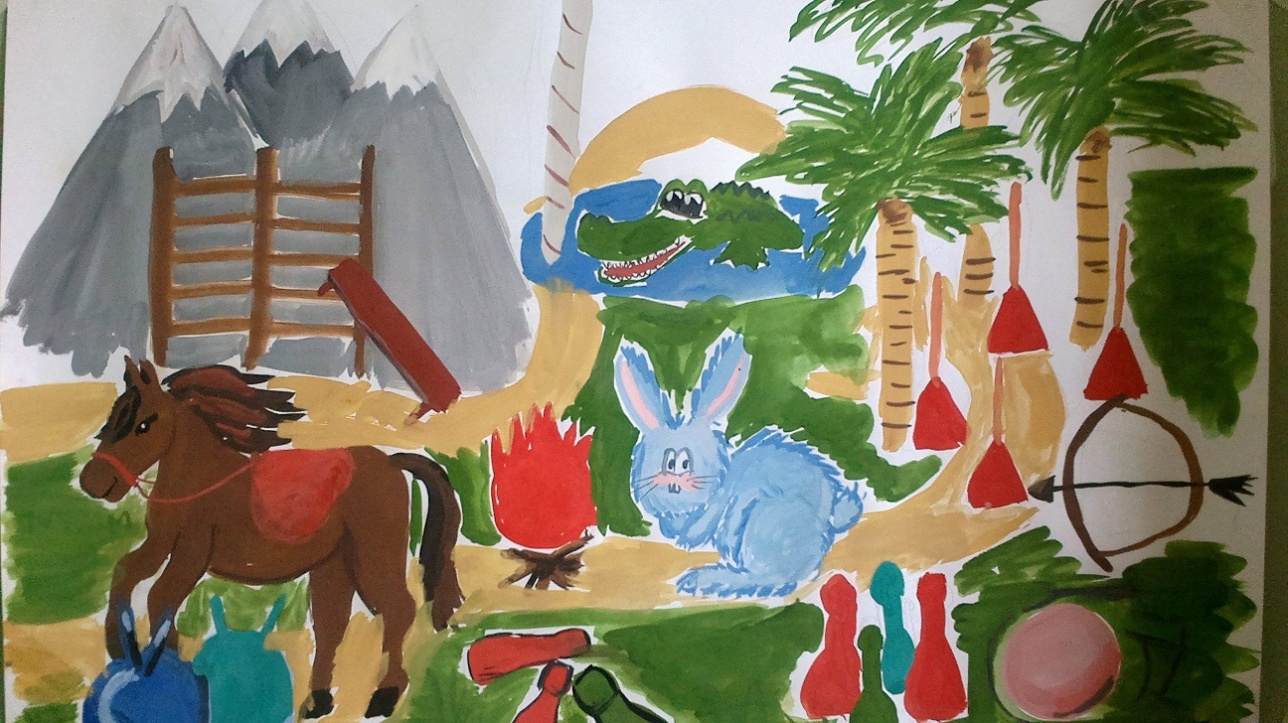 Содержание зтапов.Приложение.Сертификат участника   путешествия по Месопотамии.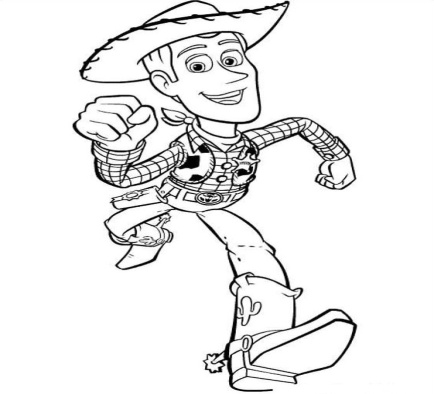 Выдан  участнику __________________________________________________Ученику ________    класса                           Школы № Совершившего  путешествие по «Месопотамии»   преодолевая  горные вершины, быстрые реки, непроходимые леса, спасаясь от крокодилов, добывая пищу и  согреваясь у костра.Время в пути :_______год_________месяц________день.Руководитель путешествия :  учитель физкультуры .2013 год.Заключительная часть.Подведя итоги нашего урока можно сделать вывод. Сегодня вы были настоящими путешественниками  и прошли сложный маршрут. В основном  справились все  с заданиями, кто выполнил правильно и быстро все упражнения, затратил меньше времени, но кто  поторопился   и совершил ошибку,   у него прибавилось к основному времени и штрафное время.  Вам всем вручаются сертификаты о прохождении маршрута. (Вручаются каждому ученику сертификат, можно подготовить сертификат и  тем учащимся,  кто принимал участие в судействе,  сертификат судьи).  Удачи  все!Фрагменты маршрутаСодержания этаповОшибки1.Преодолеть высокие горы На четвереньках проползти по наклонной скамейке вверх, затем перейти на  шведскую лестницу,   пройти 4 пролета и спуститься вниз  по наклонной скамейке.Падение или прыжок  со скамейки, пройдены  не все пролеты. штрафное время 30 сек.2.Преодолеть реку с крокодилами Взявшись за канат руками, оттолкнувшись, поджав ноги перепрыгнуть через один мат. Касание мата ногой, падение. штрафное время 30сек.3.Пройти   непроходимый лес  Обежать стойки (конусы) «змейкой», перепрыгнуть через гимнастические палки.Не перепрыгнул через все  палки, не обежал «змейкой» штрафное время за каждое нарушение 5 сек.4.Добыть пищу. Попасть мячом в кегли.Не сбита кегля, мячом.штрафное время 5  сек  за каждую не  сбитую кеглю.5.Разжечь костер. Перенести кегли из одного обруча в другой и поставить их.Кегли нужно поставить, они не  должны упасть. Штрафное время 5 сек .7.На коне проскакать по степи.  Прыгать  на  мяче с ручками.Нельзя бежать. Штрафное время 30 сек.